Optional Home Learning Grid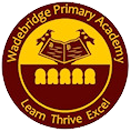 Year Group: 6                                        Topic: WW2 ‘Could the British really spitfire?’			Term: AutumnThroughout the term, please choose from these learning tasks below. Learning can be recorded in many ways so please be creative! You may choose to record your learning by taking photographs or videos and emailing them to your teacher. Please bring your home learning to school so that it can be displayed and shared with your friends. Art:  Find and study a wartime painting. What does it tell you about the time? Can you recreate the painting? https://www.iwm.org.uk/history/10-paintings-of-wartime-london DT: Research the foods available to people during WW2 rationing. Can you design a recipe and make something to eat using those ingredients? Science:Soldiers invaded beaches along the coast of Normandy and used the light reflected from the moon to guide their way. Find out which phase of the moon would be best for landing and why. https://www.natgeokids.com/uk/discover/science/space/the-phases-of-the-moon/Geography: Can you find out what landing beaches were used by the allied forces on D-Day. Draw and label a map of this coastline. History: Research what life was like for a soldier in the trenches during WW2. Maths: Make and play a game of battleships. https://www.activityvillage.co.uk/battleships-instructionsMusic: Learn a wartime song and perform it. http://www.primaryhomeworkhelp.co.uk/war/songs.htmICT:Research and create a PowerPoint all about a key event during WW2. You might want to research the Battle of Britain, the Blitz, VE day or D-Day.English:Imagine you are an evacuee. Write a postcard home to your family explaining what has happened to you. Where are you? How are you feeling? What are your host family like?